In collaborazione conDa compilare e restituireentro il 16 settembre 2019 a: 		ConCentro, Azienda Specialedella CCIAA di Pordenone-UdineArea InternazionalizzazioneFax n. 0434 381637E-mail: internazionalizzazione@pn.camcom.it CC maria.brunelli@vg.camcom.it 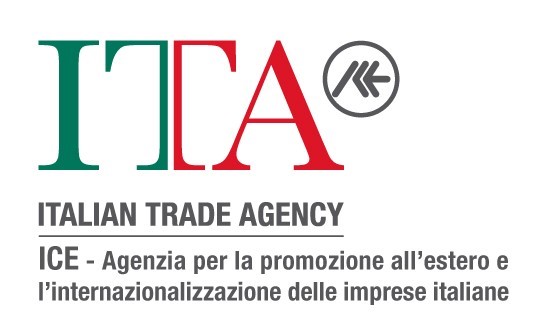 www.pn.camcom.itwww.subcontract.fvg.itwww.friendeurope.itDa compilare e restituireentro il 16 settembre 2019 a: 		ConCentro, Azienda Specialedella CCIAA di Pordenone-UdineArea InternazionalizzazioneFax n. 0434 381637E-mail: internazionalizzazione@pn.camcom.it CC maria.brunelli@vg.camcom.it 